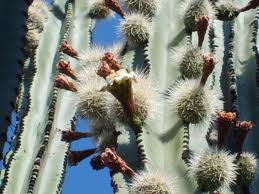 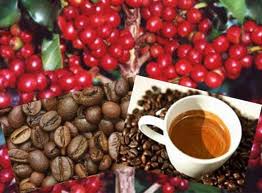 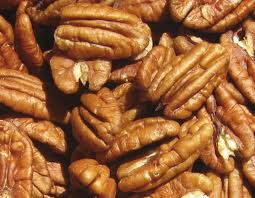 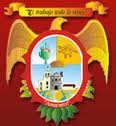 CONSEJO MUNICIPAL DE DESARROLLO RURAL SUSTENTABLE DE AMACUECA, JALISCO.TERCERA SESIÓN ORDINARIAMinuta Ejecutiva.Desarrollo del evento:Inició 18:15 horas,		Concluyó 19:30 horas.Asistencia:Asistieron a esta sesión 37 personas, (Se anexa lista de asistencia).Desahogo del orden del día:Registro de asistencia y declaración de quórum,Palabras de bienvenida por parte del Presidente del Consejo.Lectura y en su caso aprobación del acta de la sesión ordinaria anterior.Intervención del Presidente del ConsejoIntervención por parte de la SAGARPA. Intervención del Director Municipal de Desarrollo Rural Sustentable.Asuntos Generales,Acuerdos,Clausura de la Asamblea.Resumen descriptivo:En la población de Amacueca, municipio de su mismo nombre, estado de Jalisco, en la Casa de la Cultura, cito calle Pedro Moreno # 2, siendo las 18:15 horas del día 5 de Febrero de 2013 y en presencia del Quórum Legal requerido, se dio inicio con la sesión ordinaria del Consejo Municipal de Desarrollo Rural Sustentable de Amacueca, Jal., tratándose los siguientes puntos según el orden del día:El C. Vicente Solís Peña, Director de Desarrollo Rural Sustentable de este lugar, informa que asisten a esta sesión un total de 37 personas, en consecuencia declara la existencia del quórum legal para sesionar.Continúa el Director de Desarrollo Rural agradeciendo y dando la bienvenida a todos los presentes por su asistencia a esta Sesión de Trabajo del Consejo Municipal.Se aprueba por unanimidad el contenido del acta anterior, motivo por el cual solo se le dá lectura al concepto ACUERDOS.Participa el Maestro Enrique Rojas Díaz y hace una breve descripción de las gestiones generales del municipio y sus proyectos.Interviene por la SAGARPA el Ing. Tiburcio Ávalos Barajas, e informa que las reinscripciones a Procampo serán a través del Cader; que aún no hay programas en coejercicio ni reglas de operación, pero que aprovechen los productores para integrar sus expedientes personales para el ejercicio 2013.Interviene el Director Municipal de Desarrollo Rural Sustentable y expone textualmente lo siguiente: “…La vocación natural del territorio de Amacueca y la dinámica de su población han forzado una relación entre el ámbito forestal, agrícola, urbanístico y las huertas, por lo que existe una complejidad que es necesario atender en forma integral, con el propósito de que el territorio y su desarrollo contribuyan a un adecuado aprovechamiento para el bienestar de la sociedad…Hoy quiero solicitar a este Consejo su aprobación para que se inicien los trabajos y estudios tendientes a elaborar el Plan de Ordenamiento Ecológico Territorial de Amacueca, Jalisco, (POETa)…Este es el  Instrumento Base que Amacueca necesita para aspirar a la sustentabilidad del bosque, del agua y de las huertas… y para el bienestar de la sociedad…”En Asuntos Generales: Interviene el Secretario General, Lic. José Luis Robles Martínez y hace una explicación del contenido y alcance del programa de Predios Rústicos, mismo que está bajo su dirección y encargo, solicitándole a los presentes lo comuniquen en sus Agencias,La Lic. Luz Elvira Durán Valenzuela, Síndica del Municipio, en coordinación con la Dirección de Apoyo a la Mujer, comunica que del día 18 al 22 de Febrero estará el Módulo de Mastografías, por lo que solicita a los Agentes su coordinación y apoyo respectivos.El Agente de Sanjuanito, solicita que le supervisen sus actividades y desempeño en el rancho.El Delegado de Tepec, solicita apoyo para dotar de servicio de agua potable a los vecinos de la calle Ejido.La Agente de Cofradía expone que algunas personas están excavando para cimientos en la calle paralela al Ferrocarril, sin contar con los permisos respectivos. ACUERDOS:Se aprueba por unanimidad el Acta Anterior.Se aprueba por unanimidad iniciar las gestiones, trabajos y estudios tendientes a elaborar el Plan de Ordenamiento Ecológico Territorial de Amacueca, Jalisco, (POETa).Interviene nuevamente el Presidente del Consejo y agradece a todos los presentes por su asistencia y participación en esta Sesión. No habiendo más asuntos que tratar, se da por terminada la presente, en el mismo lugar y fecha, siendo las 19:30 horas, levantándose para constancia y evidencia la presente minuta ejecutiva que firman los que en élla intervinieron.______________________________________	_____________________________________     Mtro. Enrique Rojas Díaz.				Ing. Tiburcio Ávalos Barajas.       Presidente del Consejo					Secretario Técnico				_________________________________________					        C. Vicente Solís Peña.					Secretario de Actas y Acuerdos_____________________________________           ______________________________________Lic. Luz Elvira Durán Valenzuela.			Prof. Enrique Barragán Ávalos.Síndica Municipal.				          Director de Programas Sociales._____________________________________             _____________________________________	    C. Roberto Meza Valdivia.				C. Luis Fernando Moya Aguayo.	  Director de Obras Públicas.				          Director de Catastro.(Se anexa lista de asistencia).